МКОУ Тагарская СОШОтчет о проведенных мероприятиях в связи со 100-летием со дня рождения советского и российского историка, этнографа лингвиста и эпиграфиста Ю. В. Кнорозова.Оформление библиотечного стенда о жизни Ю.В. Кнорозова.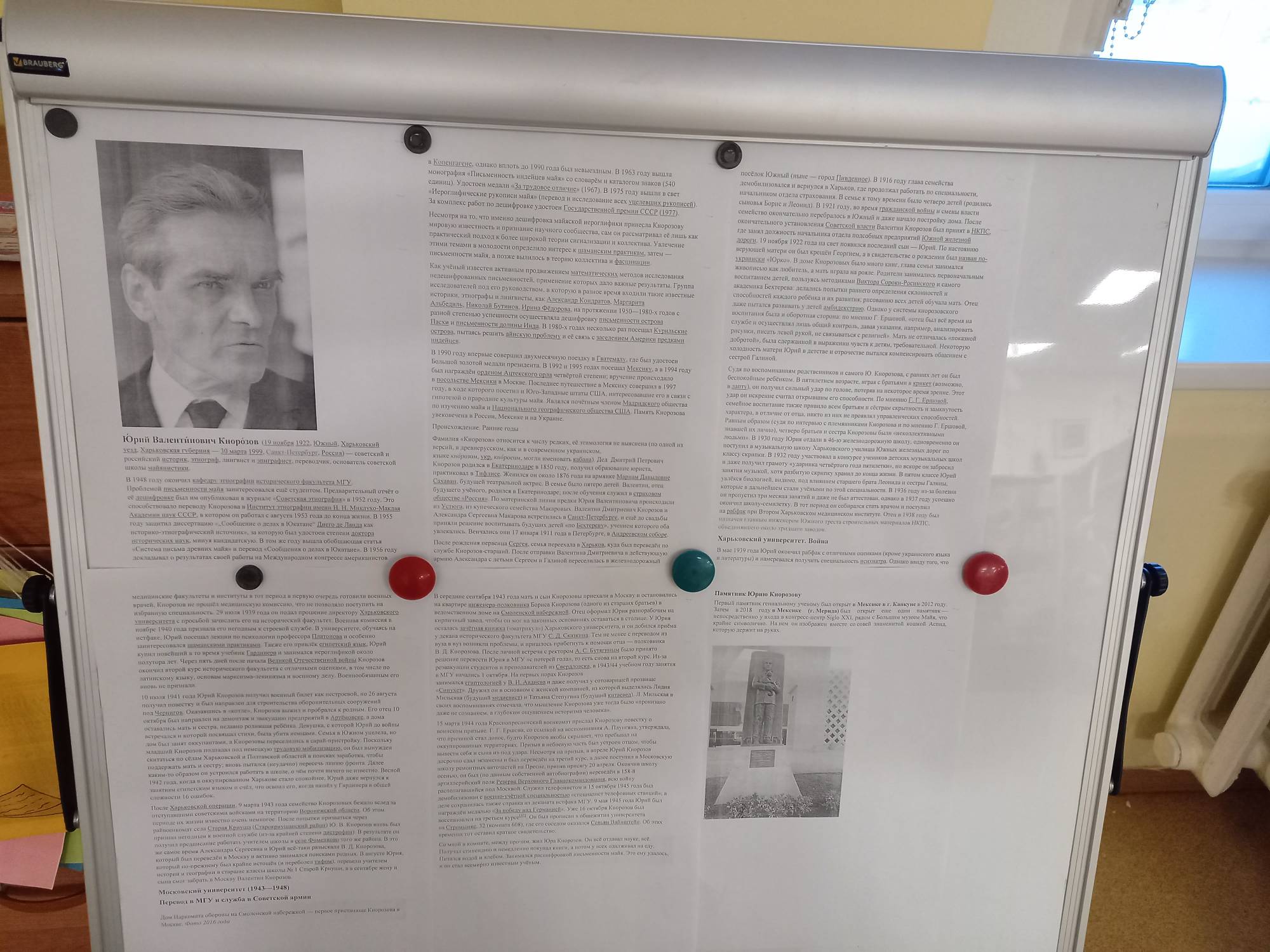 Просмотр видеоролика «Жизнь и открытие Ю.В. Конорозова» среди 8-11 классов.10-11 класс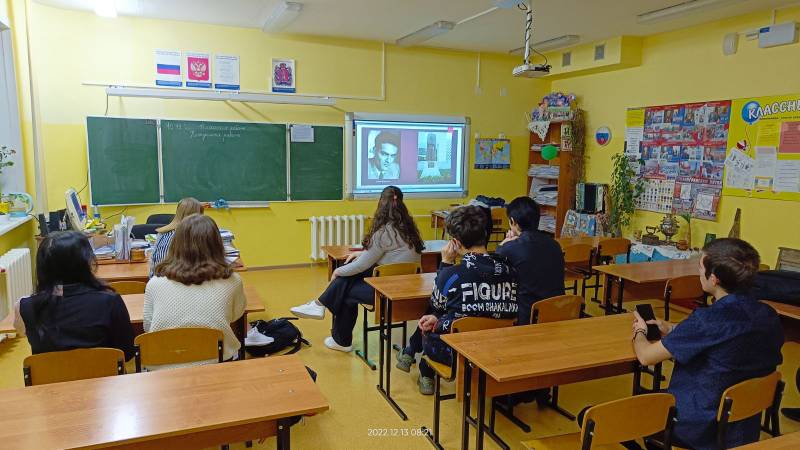 8 класс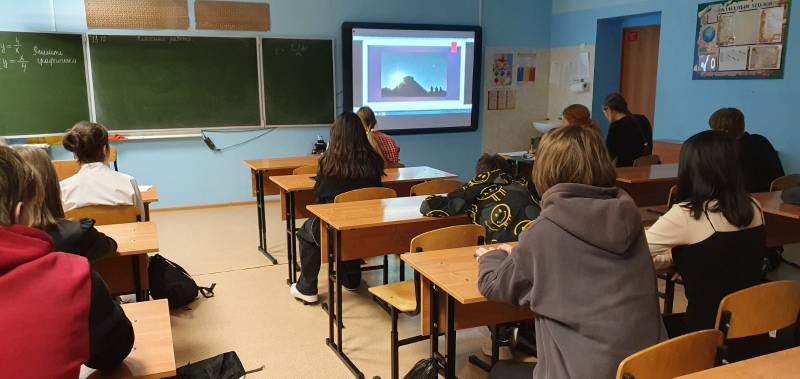 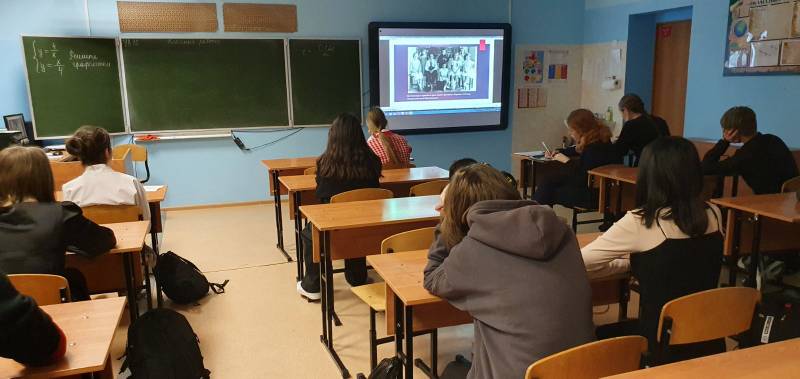 9 класс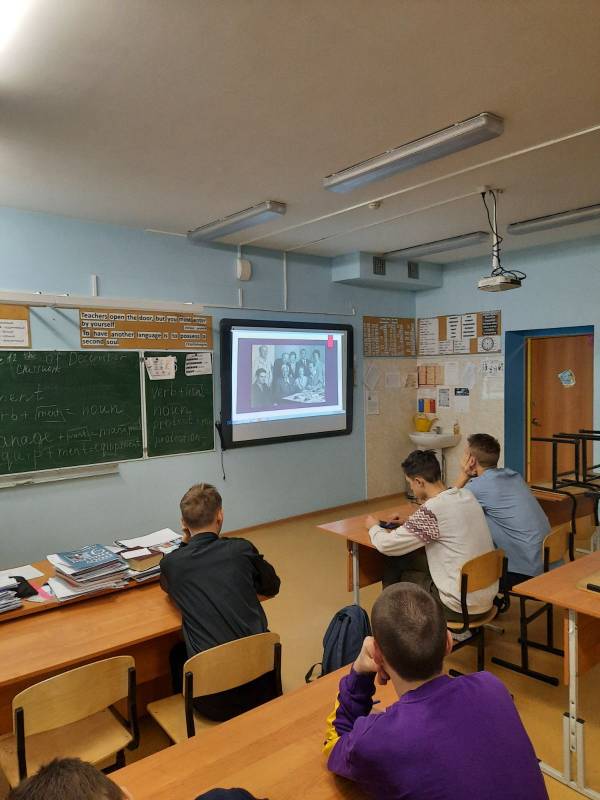 